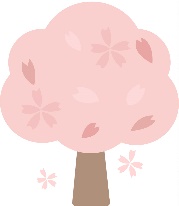 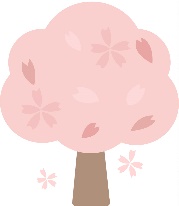 平成30年度　No.１○○保育園　キンダーカウンセラー□□　△△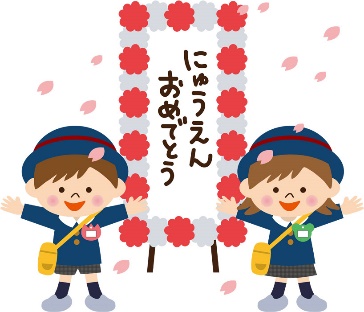 ご入園・ご進級おめでとうございます。○○保育園キンダーカウンセラーの□□△△（ふりがな）です。今年度もどうぞよろしくお願いいたします。キンダーカウンセラーってどんな人？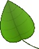 ★小中学校に配置されているスクールカウンセラー同様、臨床心理学を専門とする臨床心理士または臨床心理士養成指定大学院修了生がキンダーカウンセラーを務めます。臨床心理士は「心の専門家」と言われています。臨床心理学の知見を活かし、保護者の皆さまの子育てやお子様の発達に関する悩みに寄り添います。また、各クラスの活動に参加することにより、お子様の心理的理解をいたします※保育園訪問時に各クラスの様子を拝見させていただくことがございますので、ご了承ください。★キンダーカウンセラー訪問時に園内にて保護者の方を対象とした個人カウンセリングを行います。相談内容はどのようなことでもかまいません。子育てやお子様の発達に関しての悩み、保護者の方ご自身がなんとなく気持ちがすっきりしない、気分の落ち込みがある等、まずはご相談ください。★お子様の発達に関して、各種心理検査*、就学に関する相談も受け付けております。心理検査の実施につきましてはお問い合わせください。カウンセリング予約についてカウンセリングは、どなたでもご利用いただけます。相談の内容はどんなことでもかまいません。　お子様のことで気になることがございましたら、お気軽にご相談ください。相談時間は1回50分です。初回は母子手帳をご持参ください。　相談を希望される場合は、希望日時を担任または事務所までお知らせください。　　　　　　　　　　　　　　　　　　　　　　　　　　　　　（○○保育園：☎　123-4567）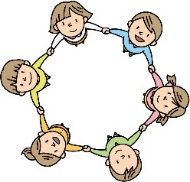 　相談予約をする際、相談内容についてお話していただく必要はございません。秘密厳守・相談無料です。当日は、○○保育園事務所（職員室）へお越しください。◎４～６月の相談日（訪問時間　午前：9：30～12：30、午後14：00～17：00）４月4日（火）午前、４月11日（火）午後、５月21日（金）午前、５月10日（木）午前、５月21日（月）午前、６月8日（金）午前、６月15日（金）午前、６月29日（金）午前　　※カウンセリングは午前10：00～、午後14：30～開始となります。　　　　※日時は変更になる場合もございますので、ご了承ください。土曜日のカウンセリングをご希望の方は保育園までご相談ください。キンダーカウンセラー　□□△△　臨床心理士　経歴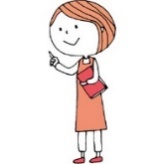 　　2015年　椙山女学園大学人間関係学部心理学科　卒業　　2017年　愛知教育大学大学院　教育学研究科　学校教育臨床専攻　修了（教育学修士号取得）現在：愛知県スクールカウンセラー、公立中学校心の教室相談員、愛教大相談室スタッフ